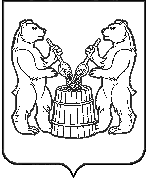 АДМИНИСТРАЦИЯ  УСТЬЯНСКОГО МУНИЦИПАЛЬНОГО РАЙОНА АРХАНГЕЛЬСКОЙ  ОБЛАСТИПОСТАНОВЛЕНИЕот 20 мая 2022 г. № 953р.п. ОктябрьскийО внесении изменений в Реестр муниципальных маршрутов регулярных перевозок пассажиров и багажа автомобильным транспортом на территории Устьянского муниципального района          В соответствии с требованиями Федерального закона от 13 июля 2015 года № 220-ФЗ «Об организации регулярных перевозок пассажиров и багажа автомобильным транспортом и городским наземным электрическим транспортом в Российской Федерации о внесении изменений в отдельные законодательные акты Российской Федерации», областным законом от 30 мая 2014 года № 130-8-ОЗ «Об организации транспортного обслуживания населения автомобильным транспортом общего пользования в Архангельской области», Положением  об организации регулярных перевозок пассажиров и багажа автомобильным транспортом по муниципальным маршрутам на территории муниципального образования «Устьянский муниципальный район» Архангельской области, утвержденным постановлением администрации муниципального образования «Устьянский муниципальный район» от 31 декабря 2015 года № 1398, администрация Устьянского муниципального образованияПОСТАНОВЛЯЕТ:         1.Внести изменения в Реестр муниципальных маршрутов регулярных перевозок пассажиров и багажа автомобильным транспортом на территории Устьянского муниципального района, прилагаемый к постановлению  администрации Устьянского муниципального района от 31 декабря 2015 года № 1399 «Об утверждении Порядка  подготовки и ведения Плана развития регулярных перевозок в муниципальном образовании «Устьянский муниципальный район» (Приложение №2), изложив его в новой редакции согласно приложению к данному постановлению.         2. Настоящее постановление вступает в силу со дня  подписания и подлежит размещению на официальном сайте администрации Устьянского муниципального района.Глава Устьянского муниципального района                                         С.А.КотловПриложение к постановлению администрацииУстьянского муниципального районаот 20 мая 2022 года № 953Р Е Е С Т Рмуниципальных маршрутов регулярных перевозок пассажиров и багажа автомобильным транспортомна территории Устьянского муниципального районаРегистра-ционный номер маршрутов регуляр-ныхперевозокПорядко-вый номер маршрута регуляр-ныхперевозокНаименование маршрута регулярных перевозокНаименование промежуточных остановочных пунктов по маршруту регулярных перевозокНаименование улиц, автомобильных дорог, по которым предполагается движение транспортных средств между остановочными пунктами по маршруту регулярных перевозокПротяжен-ность маршрута регуляр-ныхперевозокПорядок посадки и высадки пассажировВид регулярных перевозокВиды транспортных средств, которые используются для перевозок по маршруту регулярных перевозок, максимальное количество транспортных средств каждого классаЭкологические характеристики транспортных средств, которые используются для перевозок по маршруту регулярных перевозокДата начала осуществления регулярных перевозокНаименование, место нахождения юридического лица, фамилия, имя и, если имеется отчество индивидуального предпринимателя (в том числе участников договора простого товарищества), осуществляющих перевозки по маршруту регулярных перевозокДата выдачи свидетельства и карт1234567891011121101Шангалы-ОктябрьскийЮрятино- Шангалы- Ион-Горка-Советский-Тарасонаволоцкая -ст. Костылево-д.Костылево-Октябрьский-Павлицево        а/д Шангалы-Квазеньга –Кизема;а/д Вельск-Шангалы;а/д Костылево–Тарногский городок;ул.Ленина (п.Октябрьский) 23,9В любом местеПо не регулиру-емым тарифамАвтобус КАВЗ 4238-01 средний класс, -1 ед, Автобусы ПАЗ 4234 средний класс - 5ед,ПАЗ 3205  малый  класс -1 ед,любой 01.06.2013ООО ФаркопАрхангельская область,с. Шангалы, ул. Иголкино,1Свидетельство -1шт№ 000064Карты -7шт№  000158№  000159№  000160№  000161№  000162№  000163№  0001642103Октябрьский - МалодорыМаренник-Малодоры-Якушевская-Подгорная-Зарузье-Черновская-М.Дор-Шеломечко-Костылево-Октябрьскийа/д Костылево–Тарногский Городок;4 км а/д Костылево–Тарногский городок- Малодоры;а/д Спасская-Мареник;а/д Вельск-Шангалы;ул.Ленина (п.Октябрьский)29,4В любом местеПо регулиру-емым тарифамАвтобусы ПАЗ-4234, средний класс- 2ед ,ПАЗ 3205  малый класс -- 1едлюбой 01.06.2013ООО ФаркопАрхангельская область,с. Шангалы, ул. Иголкино,1Свидетельство -1шт№ 000005Карты -3 шт№ 000133№  000134№  0001353104Ульяновская -ОктябрьскийУльяновская-Ростово-Нагорская-Б.Вирова-Костылево-Октябрьскийа/д Костылево–Тарногский Городок;а/д Вельск-Шангалы;а/д Ульяновская-Маломедвежья;ул.Ленина (п.Октябрьский)30,9В любом местеПо регулиру-емым тарифамАвтобус ПАЗ-4234, средний класс -  1 ед.любой 01.06.2013ООО ФаркопАрхангельская область,с. Шангалы,                    ул. Иголкино,1Свидетельство -1шт№ 000006Карты -1шт№ 0001394105Мирный - КиземаМирный – Лихачево - Мехреньга – Дмитриево – Кизема а/д Лихачево-Мирный –Бритвино; а/д Шангалы -Квазеньга –Кизема;ул.Железнодорожников (п.Кизема)43В любом местеПо регулиру-емым тарифамАвтобус ГАЗ- А65R35любой13.05.2019ИП Симонцев Р.А.Архангельская область, п.Кизема, ул.Профсоюзная, д.5Свидетельство -1шт№ 000069Карты -1шт№ 0001715106Октябрьский-ЗадорьеОктябрьский-Костылево-Шангалы-отв.Орлово-отв.Вежа-Березник-Задорьеа/д Костылево–Тарногский Городок;а/д Вельск-Шангалы;а/д Шангалы-Квазеньга –Кизема;ул.Ленина (п.Октябрьский)41В любом местеПо не регулиру-емым тарифамАвтобусы ПАЗ-4234 средний класс- 2ед ,ПАЗ 3205 малый класс- 2 ед;любой 01.06.2013ООО ФаркопАрхангельская область,с. Шангалы, ул. Иголкино,1Свидетельство -1шт№ 000059Карты -4шт№- 000146№ 000147№ 000148№ 0001496108Задорье-КарповскаяЗадорье-Едьма-Богдановский-Дудино-Бор-Строевское-Отв.Студенец-Плосское-Карповскаяа/д Шангалы -  Квазеньга–Кизема;44,6В любом местеПо не регулиру-емым тарифамАвтобусы ПАЗ-4234 средний класс,- 1ед ,ПАЗ 3205 малый класс - 1 едлюбой 01.06.2013ООО ФаркопАрхангельская область,с. Шангалы, ул. Иголкино,1Свидетельство -1шт№ 000060Карты -2 шт№  000150№  0001517109Карповская - КвазеньгаКарповская-Бережная-Бестужево-Квазеньгаа/д Шангалы-Квазеньга –Кизема;а/д Бережная -Набережная37,5В любом местеПо не регулиру-емым тарифамАвтобусы ПАЗ-4234 средний класс - 1ед, ПАЗ 3205 малый класс - 1 едлюбой 01.06.2013ООО ФаркопАрхангельская область,с. Шангалы, ул. Иголкино,1Свидетельство -1шт№ 000061Карты -2 шт№  000152№  0001538110Задорье-СтуденецЗадорье-Едьма-Богдановский-Дудино-Бор-Строевское-Отв.Студенец-Студенеца/д Шангалы-Квазеньга –Кизема;подъезд к п.Студенец а/д Шангалы- Квазеньга;подъезд к с.Строевское от а/д Шангалы Квазеньга – Кизема;а/д Строевское - Сабурово34,5В любом местеПо не регулиру-емым тарифамАвтобус ПАЗ-4234 средний класс - 1 ед.ПАЗ 3205- малый класс- 1 едлюбой 01.06.2013ООО ФаркопАрхангельская область,с. Шангалы, ул. Иголкино,1Свидетельство -1шт№ 000063Карты -2 шт№  000156№  0001579111Ульяновская- ФилинскаяУльяновская –Дуброво-Сарбала-Хавденцы-Филинскаяа/д Костылево–Тарногский Городок;а/д Хавденцы-Филинская; а/д Ульяновская-Маломедвежья;25,6В любом местеПо регулиру-емым тарифамАвтобус ПАЗ-4234, средний класс - 1 ед.любой 01.06.2013ООО ФаркопАрхангельская область,с. Шангалы, ул. Иголкино,1Свидетельство -1шт№ 000014Карты -1 шт№- 00014010114Октябрьский-ДубровскаяОктябрьский –Костылево - Тарасонаволоцкая-Регово-Починок-Нижнеборская-Шеломенская-Кононовская-Митинская-Дубровскаяа/д  Вельск-Шангалы;а/д Тарасонаволоцкая-Коновская-Дубровская а/д Костылево–Тарногский городок;ул.Ленина (п.Октябрьский)41,6В любом местеПо регулиру-емым тарифамАвтобусы ПАЗ-4234 средний класс- 2ед, ПАЗ 3205 малый класс -1ед.любой 01.06.2013ООО ФаркопАрхангельская область,с. Шангалы, ул. Иголкино,1Свидетельство -1шт№ 000015Карты -3 шт№ 000136№   000137№  00013811118Карповская - ГлубокийКарповская-Бережная-Бестужево-Глубокоеа/д Шангалы-Квазеньга –Кизема;а/д Бережная -Набережная17,6В любом местеПо не регулиру-емым тарифамАвтобусы ПАЗ-4234, средний класс - 1ед; ПАЗ 3205  малый класс - 1ед.любой 01.06.2013ООО ФаркопАрхангельская область,с. Шангалы, ул. Иголкино,1Свидетельство -1шт№ 000062Карты -2 шт№  000154№  00015512119Кизема-БородинскаяКизема- Дмитриевский ЛПХ -отв.Кондратовская –Кондратовская - Бородинскаяа/д  Шангалы -Квазеньга –Кизема (п.Киземаул.Железнодорожная);а/д Усть – Кизема – Кондратовская - Березник25В любом местеПо регулиру-емым тарифамАвтобус ГАЗ- А65R35любой13.05.2019ИП Симонцев Р.А.Архангельская область, п.Кизема, ул.Профсоюзная, д.5Свидетельство -1шт№ 000070Карты -1шт№ 00017213709Ивашевская - ОктябрьскийИвашевская-Бестужево-Бережная-Набережная-Карповская-Л-Плосское-отв.Студенец-Бор-Дудино-Богдановский-Едьма-Задорье-Березник-Вежа-отв.Орлово-Шангалы-Костылево-Октябрьскийа/д Костылево–Тарногский Городок;а/д Шангалы-Квазеньга –Кизема;а/д  Вельск-Шангалы;а/д Бестужево-Исаевская;Бестужево-Акичкин Починок;ул.Ленина (п.Октябрьский)97,7В любом местеПо не регулиру-емым тарифамАвтобус  ГАЗ (Газель Next)малый класс- 1ед.любой 01.09.2011ИП Пушкина И.Н.Архангельская область,Устьянский район,с. Бестужевоул. МолодежнаяСвидетельство -1шт№ 000056Карты -1шт№- 00014414710Кизема-ОктябрьскийКизема-Дмитриевский ЛПХ – отв.Кондратовская – п.Усть-Кизема- д.Алферовская –д.Лихачево – п.Мирный – п.Первомайский – п.Казаково – п.Квазеньга – д.Кадыевская- Шаткурга – Глубокий – Бестужево – Карповская –Плосское- отв.Студенец – Строевское – Едьма – Задорье – Березник – Вежа – отв.Орлово – Шангалы – Костылево - Октябрьскийа/д Лихачево-Мирный-Бритвиноа/д Шангалы-Квазеньга-Киземаа/д Вельск-Шангалыа/д Костылево – Тарногский городокул.Победы (п.Октябрьский)182,3В любом местеПо не регулиру-емым тарифамАвтобус ГАЗ- А65R35любой13.05.2019ИП Симонцев Р.А.Архангельская область, п.Кизема, ул.Профсоюзная, д.5Свидетельство -1шт№ 000068Карты -1шт№ 00017015711Синики - КиземаКизема- Дмитриевский ЛПХ -отв.Кондратовская – Усть –Кизема – Алферовская – Щеколдинская – отв. Лихачево – отв. Первомайский - Синикиа/д  Шангалы -Квазеньга –Кизема (п.Киземаул.Железнодорожная);а/д Алферовская – Щеколдинская;а/д Лихачево – Кидюга.58,6В любом местеПо регулиру-емым тарифамАвтобус ГАЗ- А65R35любой13.05.2019ИП Симонцев Р.А.Архангельская область, п.Кизема, ул.Профсоюзная, д.5Свидетельство -1шт№ 000071Карты -1шт№ 00017316712Первомайский-Квазеньга- ОктябрьскийПервомайский – Казово -  Квазеньга – Кадыевская – Шаткурга -  Глубокий – Бестужево--  Карповская -  Плосский - отв. Студенец – Строевское – Едьма- Задорье – Березник – Вежа - отв. Орлово – Шангалы – Костылево - Октябрьскийа/д  Шангалы -Квазеньга –Киземаа/д Вельск- Шангалы;а/д Костылево-Тагногский городок;ул.Победы (п.Октябрьский)133В любом местеПо не регулиру-емым тарифамАвтобус  ПАЗ-3204,средний класс – 1 ед.любой 20.04.2011ИП Илатовский В.С.Архангельская область, Устьянский район,п.Квазеньга,ул.Квазеньгская, дом 4,кв 1Свидетельство -1шт№ 000057Карты -1 шт№- 000145